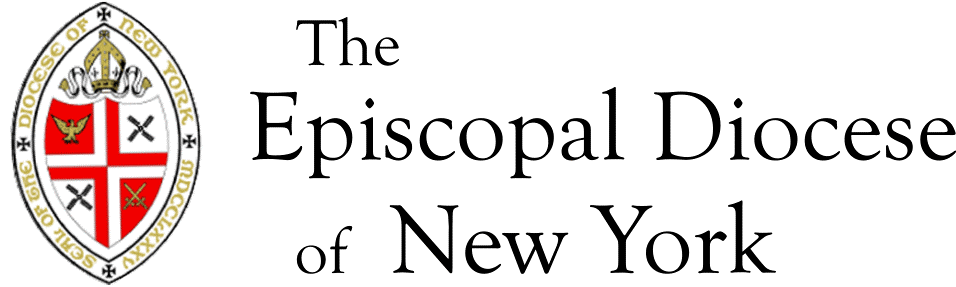 COMPENSATION WORKSHEETName __________________________________________            Effective Date ________________ Lay employees   Fill in blank below___________ annual salary                                                $ __________ per hour Clergy Complete this worksheet. Use annual figures. Annual salary/stipend 					 (A) $ ____________ Cash housing allowance 				 (B) $ ____________ fair rental value of church housing plus utilities 	(C) $_________ Subtotal (A+B or A+C) 					(D) $ ____________ FICA reimbursement (D x 0.0765)			 (E) $ ____________ Non-accountable allowances 				(F) $ ____________ Total Cash Compensation (A+B+E+F) 			(G) $ ____________ By law clergy are exempt from the Federal and State withholding requirement to which lay employees are subject. However, a cleric may elect to have either Federal, or State and local tax, or both withheld if desired. You may or may not also have an additional amount of Federal income tax withheld to cover your self-employment tax obligation. You have three choices. Please choose one. 1) Withhold all taxes — our recommended option _____In addition to withholding all income taxes per the exemptions on my W-4, please withhold additional Federal income tax of $_________ per year to cover my Self-Employed tax obligation. 2) Withhold no taxes _____ I choose to have no taxes withheld. I will file quarterly estimated tax returns for Federal, State and local taxes. 3) Withhold Federal and/or State and local income taxes only. _____ Please withhold Federal income taxes per the exemptions on my W-4. _____ Please withhold State and local income taxes per the exemptions on my W-4. Authorized Signature:__________________________________	_____________________________________Print						Signature\TitleDate:	____________________________ ZORAIDA MARTE - PAYROLL MANAGER1047 AMSTERDAM AVENUE NEW YORK NY 10025 T: 212.316.7478 F:212.932-7328 ZMARTE@DIOCESENY.ORG